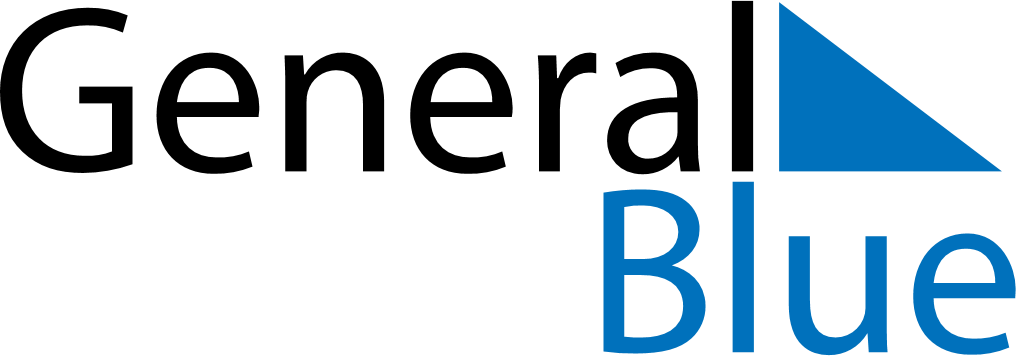 Weekly Meal Tracker December 15, 2019 - December 21, 2019Weekly Meal Tracker December 15, 2019 - December 21, 2019Weekly Meal Tracker December 15, 2019 - December 21, 2019Weekly Meal Tracker December 15, 2019 - December 21, 2019Weekly Meal Tracker December 15, 2019 - December 21, 2019Weekly Meal Tracker December 15, 2019 - December 21, 2019SundayDec 15MondayDec 16MondayDec 16TuesdayDec 17WednesdayDec 18ThursdayDec 19FridayDec 20SaturdayDec 21BreakfastLunchDinner